 Administrative Systems ServicesProblem Report FormPart B	:	Problem Fixing (To be filled in by AMSS.)	 					              Project Code : AMSS Form No. : F02	AMSS Ref. No.:Part A	:	Problem Description (To be filled in by user.)To	: User Ref. No.User Ref. No.User Ref. No.Problem DateProblem DateProblem DateDept./SectionDept./SectionDept./SectionProblem TimeProblem TimeProblem TimeSystem/SubsystemSystem/SubsystemSystem/SubsystemProblem PlaceProblem PlaceProblem PlaceContact Tel. No.Contact Tel. No.Contact Tel. No.Expected DateExpected DateExpected Date Observed Symptoms , consequence and urgency of t Observed Symptoms , consequence and urgency of t Observed Symptoms , consequence and urgency of t Observed Symptoms , consequence and urgency of t Observed Symptoms , consequence and urgency of tthe problem:the problem:Reported byReported byReported byEndorsed byEndorsed byAccepted byAccepted byAccepted byAccepted byAccepted byReported byReported byReported byEndorsed byEndorsed byTestingTestingTestingTestingProduction Name Signature Date Problem determination and findings, remedial action taken and/or suggested workaround/system modification:	: Problem determination and findings, remedial action taken and/or suggested workaround/system modification:	: Problem determination and findings, remedial action taken and/or suggested workaround/system modification:	:EffortManday(s)FromToEstimatedActualDefined byEndorsed byCompleted byChecked by Name Signature Date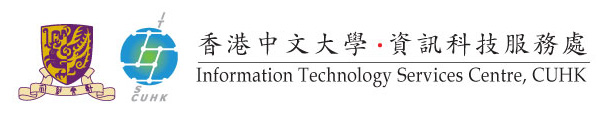 